Задание КотШредингера2 задачи: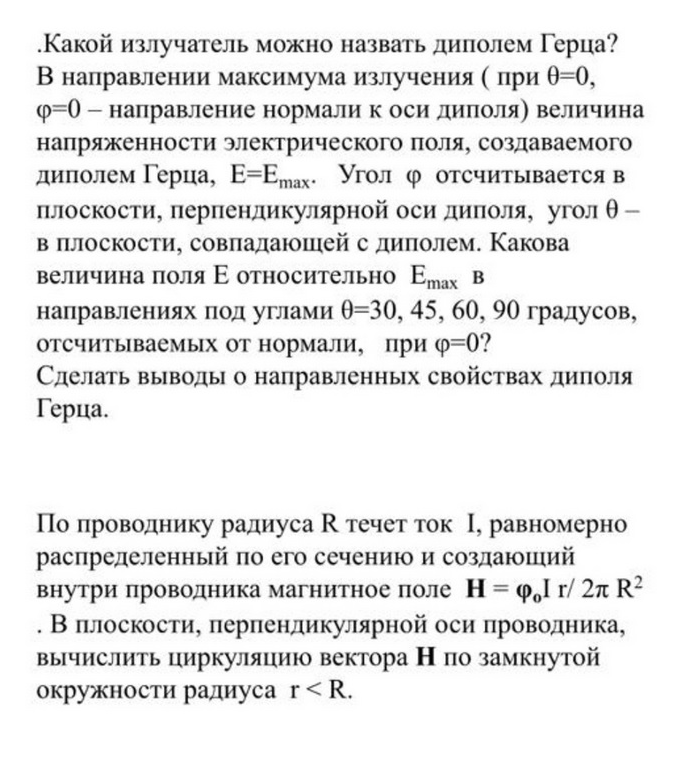 